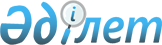 О внесении изменений в решение маслихата от 23 декабря 2009 года № 275 "Об установлении стоимости разовых талонов"
					
			Утративший силу
			
			
		
					Решение маслихата города Рудного Костанайской области от 22 октября 2010 года № 362. Зарегистрировано Управлением юстиции города Рудного Костанайской области 25 ноября 2010 года № 9-2-169. Утратило силу - Решением маслихата города Рудного Костанайской области от 22 января 2013 года № 98

      Сноска. Утратило силу - Решением маслихата города Рудного Костанайской области от 22.01.2013 № 98.      В соответствии с Законом Республики Казахстан от 10 декабря 2008 года "О введении в действие Кодекса Республики Казахстан "О налогах и других обязательных платежах в бюджет" (Налоговый кодекс)" маслихат РЕШИЛ:



      1. Внести в решение маслихата "Об установлении стоимости разовых талонов" от 23 декабря 2009 года № 275 (номер в Реестре государственной регистрации нормативных правовых актов 9-2-152 опубликованное 5 февраля 2010 года в газете "Рудненский рабочий") следующие изменения:



      в тексте и приложениях к указанному решению слова "физических лиц" заменить словами "граждан Республики Казахстан, оралманов".



      2. Контроль над исполнением данного решения возложить на ревизионную комиссию Рудненского городского маслихата.



      3. Настоящее решение вводится в действие по истечении десяти календарных дней после дня его первого официального опубликования.      Председатель

      внеочередной сессии

      городского маслихата                       Ф. Виноградов      Секретарь

      городского маслихата                       В. Лощинин      СОГЛАСОВАНО:      Начальник

      государственного учреждения

      "Налоговое управление по

      городу Рудному Налогового

      департамента по Костанайской

      области Налогового комитета

      Министерства финансов

      Республики Казахстан"

      ________________ О. Рабченюк
					© 2012. РГП на ПХВ «Институт законодательства и правовой информации Республики Казахстан» Министерства юстиции Республики Казахстан
				